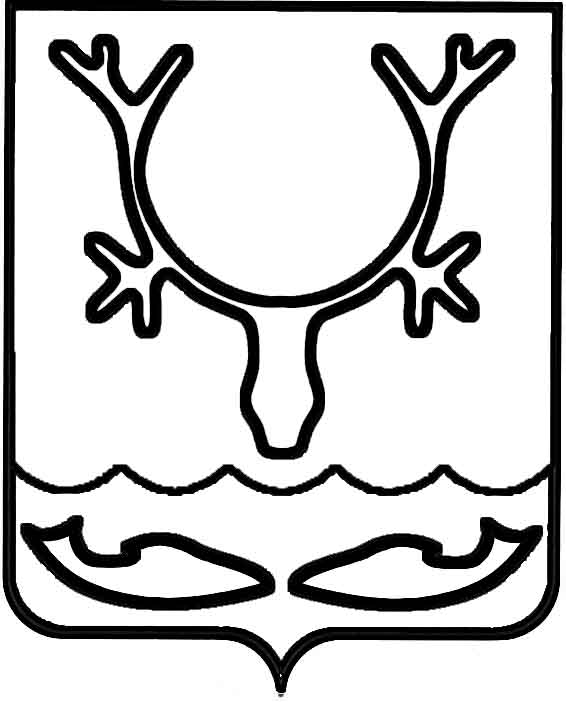 Администрация муниципального образования
"Городской округ "Город Нарьян-Мар"ПОСТАНОВЛЕНИЕ                                                                                                           проектО внесении изменений в административный регламент предоставления муниципальной услуги "Предоставление архивной информации", утвержденный постановлением Администрации МО "Городской округ "Город Нарьян-Мар" от 10.04.2018 № 229На основании протеста прокуратуры Ненецкого автономного округа 
от 20.12.2019 № 7-15/2-2019/6116 на административный регламент предоставления муниципальной услуги "Предоставление архивной информации", утвержденный постановлением Администрации МО "Городской округ "Город Нарьян-Мар" 
от 10.04.2018 № 229, в соответствии с постановлением Администрации МО "Городской округ "Город Нарьян-Мар" от 13.02.2012 № 247 "О разработке 
и утверждении административных регламентов предоставления муниципальных услуг" Администрация муниципального образования "Городской округ "Город Нарьян-Мар"П О С Т А Н О В Л Я Е Т:Внести в административный регламент предоставления муниципальной услуги "Предоставление архивной информации", утвержденный постановлением Администрации МО "Городской округ "Город Нарьян-Мар" от 10.04.2018 № 229, следующие изменения: Подпункты 15 и 16 пункта 29 исключить. В пункте 31 слова "серия и номер документа, удостоверяющего личность, дата и наименование выдавшего органа;" исключить. В пункте 36 слова "пунктах 31 – 32" заменить словами "пункте 32".  Подпункт 2 пункта 37 изложить в следующей редакции: "2) представления документов и информации, которые находятся в распоряжении органа, предоставляющего государственную услугу, иных государственных органов, органов местного самоуправления либо подведомственных государственным органам или органам местного самоуправления организаций, участвующих в предоставлении государственных услуг, в соответствии с нормативными правовыми актами Российской Федерации, нормативными правовыми актами субъектов Российской Федерации и муниципальными правовыми актами;".Пункт 37 дополнить пунктами 3 и 4 следующего содержания: 
           "3) осуществления действий, в том числе согласований, необходимых 
для получения муниципальной услуги и связанных с обращением в иные государственные органы, органы местного самоуправления, организации, 
за исключением получения услуг и получения документов и информации, предоставляемых в результате предоставления таких услуг, включенных в перечни, утвержденные постановлением Правительства Российской Федерации, нормативным правовым актом Ненецкого автономного округа либо представительным органом местного самоуправления; 4) представления документов и информации, отсутствие и (или) недостоверность которых не указывались при первоначальном отказе в приеме документов, необходимых для предоставления муниципальной услуги, либо 
в предоставлении муниципальной услуги, за исключением следующих случаев:а) изменение требований нормативных правовых актов, касающихся предоставления муниципальной услуги, после первоначальной подачи заявления 
о предоставлении муниципальной услуги;б) наличие ошибок в заявлении о предоставлении муниципальной услуги 
и документах, поданных заявителем после первоначального отказа в приеме документов, необходимых для предоставления муниципальной услуги, либо 
в предоставлении муниципальной услуги и не включенных в представленный ранее комплект документов;в) истечение срока действия документов или изменение информации 
после первоначального отказа в приеме документов, необходимых 
для предоставления муниципальной услуги, либо в предоставлении муниципальной услуги;г) выявление документально подтвержденного факта (признаков) ошибочного или противоправного действия (бездействия) должностного лица органа, предоставляющего муниципальную услугу, муниципального служащего, работника многофункционального центра, работника организации, привлеченной многофункциональным центром, при первоначальном отказе в приеме документов, необходимых для предоставления муниципальной услуги, либо в предоставлении муниципальной услуги, о чем в письменном виде за подписью руководителя органа, предоставляющего муниципальную услугу, руководителя многофункционального центра при первоначальном отказе в приеме документов, необходимых для предоставления муниципальной услуги, либо руководителя организации, привлеченной многофункциональным центром, уведомляется заявитель, а также приносятся извинения за доставленные неудобства.".Пункт 85 изложить в следующей редакции: "85. В случае если заявитель обращается лично в Архив и представляет запрос в письменном виде, специалист, ответственный за прием документов:1) устанавливает личность и полномочия заявителя (проверяет документ, удостоверяющий его личность);2) принимает документы, проверяет правильность написания запроса 
о предоставлении услуги и соответствие сведений, указанных в запросе.". 1.7.	В пункте 86 слова "пунктах 30 – 34" заменить словами "пункте 39". 1.8.	Пункт 124 дополнить предложением следующего содержания: 
"При поступлении в Архив запроса с указанием адреса электронной почты пользователю направляется по электронной почте уведомление о приеме запроса 
к рассмотрению или мотивированный отказ в рассмотрении.".1.9.	В пункте 151 слова "пунктов 39, 41" заменить словами "пункта 39". 1.10.	Подпункт 7 пункта 184 изложить в следующей редакции: "7) отказ должностных лиц Архива в исправлении допущенных опечаток и ошибок в выданных в результате предоставления муниципальной услуги документах либо нарушение установленного срока таких исправлений;".1.11.	Пункт 184 дополнить подпунктами 8, 9, 10 следующего содержания: "8) нарушение срока или порядка выдачи документов по результатам предоставления муниципальной услуги;9) приостановление предоставления муниципальной услуги, если основания приостановления не предусмотрены федеральными законами и принятыми в соответствии с ними иными нормативными правовыми актами Российской Федерации, законами и иными нормативными правовыми актами субъектов Российской Федерации, в том числе настоящим Административным регламентом;10) требование у заявителя при предоставлении муниципальной услуги документов или информации, отсутствие и (или) недостоверность которых не указывались при первоначальном отказе в приеме документов, необходимых для предоставления муниципальной услуги, либо в предоставлении муниципальной услуги, за исключением случаев, предусмотренных подпунктом 4 пункта 37 настоящего Административного регламента.".1.12.	Пункт 185 изложить в следующей редакции: 
           "185. Жалоба подается в Администрацию муниципального образования, многофункциональный центр либо в соответствующий орган государственной власти, являющийся учредителем многофункционального центра (далее - учредитель многофункционального центра), а также в организации, привлеченные многофункциональным центром. Жалобы на решения и действия (бездействие) должностных лиц и специалистов Архива рассматриваются руководителем Администрации муниципального образования. Жалобы на решения и действия (бездействие) руководителя Администрации муниципального образования, предоставляющего муниципальную услугу, рассматриваются непосредственно руководителем Администрации муниципального образования, предоставляющего муниципальную услугу. Жалобы на решения и действия (бездействие) работника многофункционального центра подаются руководителю этого многофункционального центра. Жалобы на решения и действия (бездействие) многофункционального центра подаются учредителю многофункционального центра или должностному лицу, уполномоченному нормативным правовым актом субъекта Российской Федерации. Жалобы на решения и действия (бездействие) работников организаций, привлеченных многофункциональным центром, подаются руководителям этих организаций.".1.13. Пункт 190 дополнить пунктами 3, 4, 5 следующего содержания: 
           "3) Единого портала государственных и муниципальных услуг.4) Через многофункциональный центр.5) С использованием информационно-телекоммуникационной сети "Интернет".". 1.14. Подпункт 8 пункта 209 изложить в следующей редакции: 
           "8) должность, фамилия, имя, отчество должностного лица, принявшего решение по жалобе.".1.15. Пункт 209 дополнить подпунктами 9, 10 следующего содержания: "9) в случае признания жалобы подлежащей удовлетворению дается информация о действиях, осуществляемых органом, предоставляющим муниципальную услугу, многофункциональным центром либо организацией, привлеченной многофункциональным центром, в целях незамедлительного устранения выявленных нарушений при оказании муниципальной услуги, а также приносятся извинения за доставленные неудобства и указывается информация о дальнейших действиях, которые необходимо совершить заявителю в целях получения муниципальной услуги;10) в случае признания жалобы не подлежащей удовлетворению даются аргументированные разъяснения о причинах принятого решения, а также информация о порядке обжалования принятого решения.".В приложении № 1 к административному регламенту строку вторую со словами: "Наименование документа, удостоверяющего личность, серия, номер, дата и кем выдан" исключить. 2. Настоящее постановление вступает в силу после его официального опубликования..2020№Глава города Нарьян-Мара О.О. Белак